  MEVAGISSEY PARISH COUNCILmevagisseyparishcouncil.co.ukChairman										Clerk to the CouncilMr M Roberts										Mr P HowsonRowan											TrevellionTregoney Hill										School HillMevagissey										MevagisseyPL26 6RF										PL26 6TH01726 842267										07570 832669michaeljohnroberts@hotmail.co.uk							              mevaclerk@btinternet.comTo all members of the Parish CouncilDear Councillor,				PARISH COUNCIL MEETING You are summoned to attend the next meeting.It will be held at the Mevagissey Activity Centre on Thursday 16 December 2021 starting at 7pm.The order of business is given below (note that all planning matters will be dealt with at a separate meeting).Yours faithfully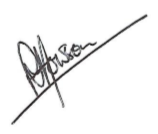 PJ HowsonClerk to the CouncilAGENDA1.	To receive Apologies. 2.	To receive Declarations of Interest and Gifts.3.	Presentation by Sarah Male, the Gorran Parish Nurse.4.	Jackie Ward (CC Waste Manager) to talk to members about the future of the recycling bank.5.	Public participation. 6.	To accept the minutes of the meeting held on 18 November 2021.7.	To accept the minutes of the planning meeting held on 19 November 2021.8.	To receive the Clerk’s report.9.	To receive the Ward Member's report.10.	To review and ratify last month’s decision to grant £6,000 over three years towards the cost of a parish nurse.11.	To agree the future of the recycling bank.12.	To approve the monthly finances.   13.	To agree the Budget for Financial Year 2022/23.14.	To set the Precept for Financial Year 2022/23.15.	To receive a report from Cllr. Facey on issues arising from the operation of the public conveniences.16.	To receive a report from Cllr. Gann on the Community Land Trust (CLT).17.	To receive a report from Cllr. Shephard on the Housing Working Group, and approve the final version of the questionnaire.18.	To receive an update on the activities of the Climate Emergency Working Group.18a.	To receive the Groups’ report from Cllr. Whatty.18b.	To consider David Sycamore’s proposals for Pentillie field.18c.	Proposal for the Council to support the work of volunteer tree wardens in the Parish (Cllr. Leiser).19.	To receive an update on the development of a devolution package.20.	To consider proposals by the MAC for the replacement of the derelict pavilion at the entrance to the car park.21.	To approve retrospectively the cost of replacement of the chain around the war memorial.22.	To consider proposals for the next phase of the Highways Scheme, for which £58K of funding across the Community Network Area has been confirmed.23.	To fill by co-option the casual vacancy on the Council.24.	Date of next (non-planning) meeting: 20 January 2022.	NOTE: The meeting will include an opportunity for members of the public to make representations and give evidence on any item appearing on this agenda.  No member of the public may speak for longer than three minutes.  The meeting has been advertised as a public meeting and as such could be recorded by broadcasters, the media or members of the public.  PPE MASKS TO BE WORN BY MEMBERS OF THE PUBLIC UNLESS SPEAKINGBills to PaySalaries£1,000.00 HMRC (PAYE)£250.00 Councillor training (paid)£72.00 West Wharf PC electricity 02/11/21 - 01/12/21 (paid)£27.39 Valley Road PC hygiene services 29/12/21 - 28/03/22£265.22 Kiers car park waste collection 16/11/21 plus bin rental£125.28 November waste collections from West Wharf PC£22.86 November recycling bank collections£979.50 Operate Valley Road PC December 2021£970.34 Operate West Wharf PC December 2021£740.80 Postage£10.20 TOTAL£4,463.59 AccountsAmount available to spend as of last meeting£122,327.39Expenditure last month£4,485.77   plus Kiers car park waste collections 01/11/21 - 1411/21£701.28   Wreath (£20) plus donation to RBL Poppy Appeal£170.00LMP grant (coast path)£995.41ReceivedWest Wharf PC entry money£1,925.00ReceivedAvailable to spend£119,890.75Bank Statements (01/12/2021)Current Account£2,122.74Deposit Account£117,768.01TOTAL£119,890.75